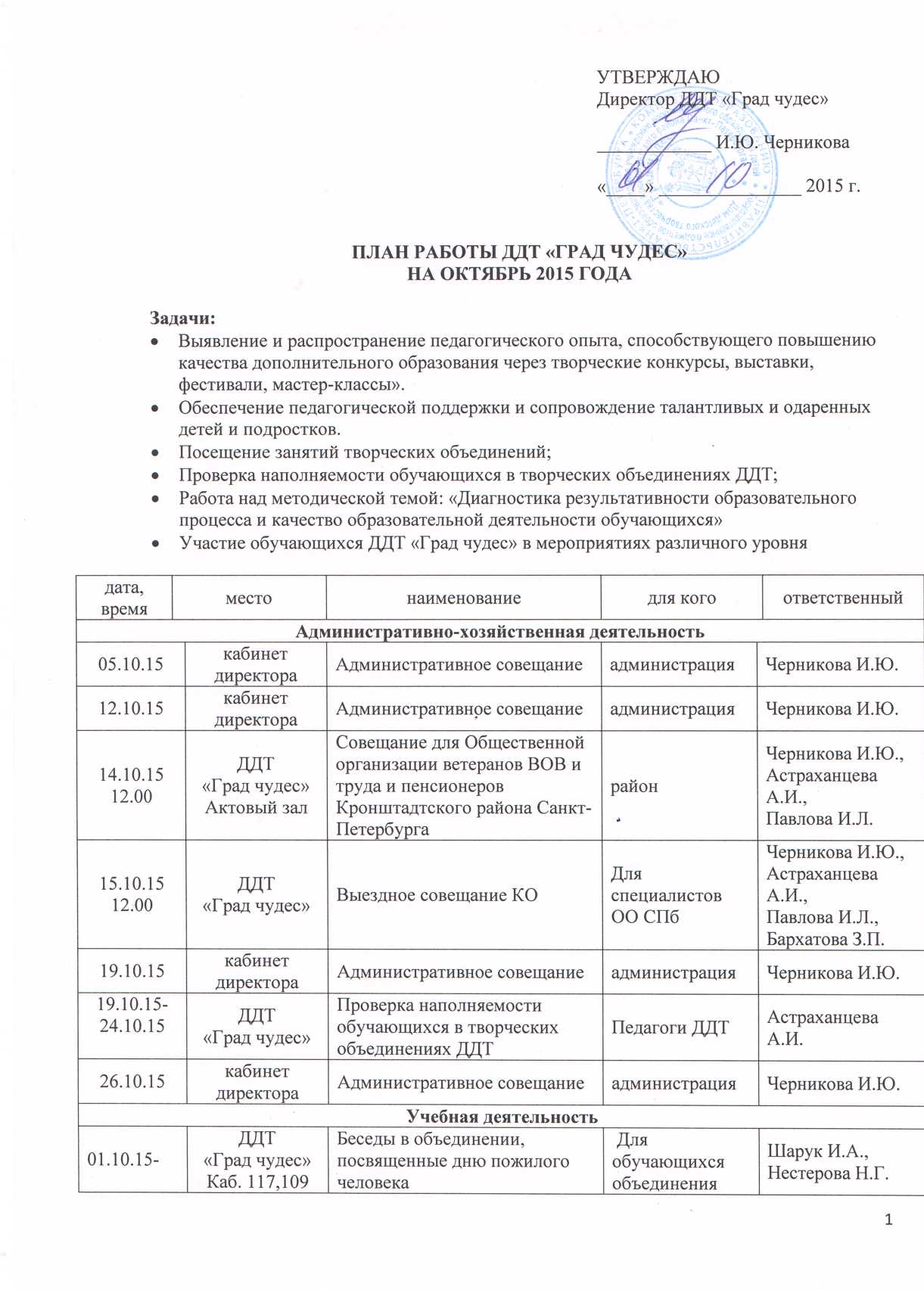 01.10.15-05.10.15ДДТ«Град чудесИзготовление открыток-поздравлений «С Днем учителя»Для педагоговКобчикова О.В., Ничипор О.В.01.10.15-03.10.15ДДТ«Град чудес»Каб. 109Конкурс открыток «С днем учителя»Для обучающихся объединенияНестерова Н.Г.01.10.15-10.10.15ДДТ«Град чудес»Каб. 117Участие во Всероссийском творческом конкурсе среди несовершеннолетних – обучающихся образовательных организаций, участников подростковых, молодежных, школьных, студенческих и других общественных формирований в возрасте 12-17 лет по пропаганде безопасности дорожного движения «Безопасность на дороге – мой стиль жизни»Для обучающихся объединенияШарук И.А.02.10.15-09.10.15ОУ № 423, 425, 662Выступление на базах школ с поздравлением учителей "С днем учителя"Для педагоговБезбородова О.Б.03.10.15-04.10.15Санкт-ПетербургЦВЗ Союза художниковОбщегородская выставка детского творчества«Читая книги», проведение мастерскихДля обучающихся объединенияКобчикова О.В.,Ничипор О.В.,04.10.15Санкт-ПетербургЦВЗ Союза художниковПроведение мастерской на церемонии закрытия общегородской выставки детского творчества «Читая книги»Для обучающихся объединенияКобчикова О.В.05.10.1516.30ДДТ«Град чудес»Хоровой классБеседа с музыкальными иллюстрациями«Наш учитель – самый лучший!»Для обучающихся объединенияБалабанова Н.Я. Каримова Е.И.Кузнецова О.Ю.Павловская Л.А.09.10.15ДДТ«Град чудес»Участие в конкурсе«Звезда удачи»Для обучающихся объединенияНестерова Н.Г.10.10.15ДДТ«Град чудес»,Каб.319Игровая программа «Мы - одно целое»на сплочение коллективаДля обучающихся объединенияКималова Ю.И.10.10.1512.00ДДТ«Град чудес»,Актовый залПоказ спектакля «Розовый бантик»Для обучающихся объединения и родителейКлопова ГМ.Октябрь 2015Кронштадтский морской музейУчастие в 4 ежегодном конкурсе детского рисунка "Подводный мир глазами ребенка"Для обучающихся объединенияБезбородова О.Б.10.10.15,24.10.1511-30ДДТ«Град чудес»Творческая встреча с родителямиДля обучающихся объединения и родителейКаневская Л.В.Социально-культурная деятельностьСоциально-культурная деятельностьСоциально-культурная деятельностьСоциально-культурная деятельностьСоциально-культурная деятельность01.10.15ДДТ«Град чудес»Фойе 1 этажаПоздравление с Днем пожилого человекаДДТАстраханцев Я.С.,Кобчикова О.В.05.10.15КДМРайонный праздник «С Днем учителя!»районАстраханцева А.И.06.10.1516.00ДДТ«Град чудес»Актовый залПодведение итогов конкурса сочиненийрайонАстраханцева А.И.,Сотников С.Г.07.10.201515.30ДДТ«Град чудес»Актовый залII Районный конкурс юных чтецов«Дети читают классику детям»районАстраханцева А.И.,Астраханцев Я.С.,Клопова Г.М.Сотников С.Г.Паршина М.А.09.10.1517.00ДДТ«Град чудес»Актовый залПраздничный концерт«Созвездие талантов», посвященныйДню внешкольного работникаДля обучающихся и педагогов ДДТ «Град чудес»Астраханцева А.И.,Астраханцев Я.С.,Клопова Г.М.,Сотников С.Г.,Паршина М.А.,Педагоги ДДТ11.10.1512.00-14.00ДДТ«Град чудес»Танцевальный залПраздничная программа «По радуге»По заявкеАстраханцева А.И.,Астраханцев Я.С.26.10.15-30.11.15ДДТ«Град чудес»Конференц-залРайонная выставка-конкурс детского художественного творчества «Любимые сказки»районАстраханцева А.И.,Астраханцев Я.С.,Клопова Г.М.,Паршина М.А.Методическая деятельностьМетодическая деятельностьМетодическая деятельностьМетодическая деятельностьМетодическая деятельность01.10.1516-00ДДТ«Град чудес»,каб.№216РМО ответственных за работу с классными руководителями в ОУ.Тема: «Планирование деятельности РМО. Разное»Ответственных по работе с кл. руководителями в СОШБархатова З.П.Матвеева Л.П.06.10.1515-00ДДТ«Град чудес», каб№210РМО заведующих школьных музеев и учителей краеведения. Тема: «Создание условий для воспитания качеств гражданина и патриота Отечества и формирования познавательного интереса к истории родного края средствами школьного музея»районБархатова З.П.Еськов А.И.07.10.15.11.00ДДТ«Град чудес», Каб№216Заседание методический совета ДДТ.Методисты, члены МСБархатова З.П.08.10.1511-00ДДТ«Град чудес»Открытие историко-краеведческой выставки: « Исчезающие памятники Кронштадта»Родители и обучающиеся, педагоги ДДТБархатова З.П.Еськов А.И.Никулина М.Г.08.10.15.16-00ДДТ«Град чудес»Актовый залСтарт районного историко-краеведческого конкурса: «Кронштадт. Страницы боевой славы».районБархатова З.П.,Еськов12.10.15-23 .10.15ДДТ«Град чудес»Подготовка  команды ДДТ к городским лично-командным соревнованиям на лучшее знание ПДД среди обучающихся СПб на кубок ГБОУ «Балтийский берег».Подготовка   к городскому детско-юношескому соревнованию »Дорожный патруль»Сборная  команда районаБархатова З.П.Фоменко Л.В.Шарук И.А.Краснобаева М.В.13.10.15.16-00 ДДТ«Град чудес»РМО руководителей ОДОД. Тема «Разработка программы развития ОДОД»районБархатова З.П.15.10. 15 Ул. Андреевская.ДОУ районаАкция» Пешеходный переход»(в рамках проекта ДДТ «Безопасный остров»)РайонБархатова З.П.Фоменко Л.В.Шарук И.А.Краснобаева М.В.15.10.1516-00ДДТ«Град чудес», Каб 210Культурологическая встреча в Музее истории ДДТ на тему: «Система основного и дополнительного образования Кронштадта в дореволюционный и советский периоды истории города»Учителя   по истории СПб ОУ районаБархатова З.П.Еськов А.И.15.10.15-30.10.15ДДТ«Град чудес»Анкетирование профессиональных намерений учащихся 9-11 классов ОУ районарайонБархатова З.П.Матвеева Л.П.29.10.1515-00ДОУ16-00 СОШДДТ«Град чудес»Совещание ответственных в ОУ по профилактике ДДТТ и БДД.Тема: «Организация работы ЮИД в ОУ»Ответственные в ОУ за ДДТТ и БДДБархатова З.П.Фоменко Л.В.20.10.15-30.10.15.ДДТ и в ОУ района1-й этап (на уровне ОУ района) городского открытого конкурса детского творчества «Дорога и Мы»Ответственные по ДДТТ и БДД  в ОУБархатова   З. П.Фоменко Л.В.ОГИБДД29.10.1510.30ДДТ«Град чудес»Конференц-залОбучающий семинар на Тему: «Методическое обеспечение образовательного процесса» педагоги ДДТ, Бархатова З.П.Матвеева Л.П..29.10.15-31.10.15ДДТ«Град чудес»Участие  в работе выездного семинара классных руководителей «технология деятельности Классного руководителя в условиях ФАГОС»Для обучающихся ДДТ, ОУ районаБархатова З.П.Кималова Ю.И.30.10.15ДДТ«Град чудес»Выпуск информационной газеты «Наши новости»Обучающиеся ДДТ, родителиметодисты ДДТ(каждую пятницу месяца)16-00ДДТ«Град чудес»Консультативный день по профилактике ДДТТ и БДД, анализ участия в конкурсах, соревнованияхОтветственные в ОУ по профилактике ДДТТ и БДДБархатова З.П.Фоменко Л.В.Шарук И.А.В течение месяцаДДТ «Град чудес»Консультация по работе над методической темой ДДТ: «Диагностика результативности образовательного процесса и качество образовательной деятельности обучающихся»Педагоги ДДТБархатова З.П.Матвеева Л.П.Фоменко Л.В.В течение месяцаДДТ «Град чудес»Организация  и подготовка  творческих коллективов и педагогических работников  к участию в конкурсных мероприятияхОбучающиеся и педагоги ДДТБархатова З.П.Матвеева Л.П.Фоменко Л.В.В течение месяцаДДТ «Град чудес»Информационно-методическое  и техническое сопровождение педагогического процессапедагогиБархатова З.П.методистыВ течение месяцаДДТ «Град чудес» Методические консультации по разным направлениям педагогической деятельности.Формирование фонда и систематизация материалов методического кабинета.педагогиБархатова З.П.методистыВ течение месяцаДДТ«Град чудес»Создание школьных музеев (консультация)Заведующие музеями в ОУБархатова З.П.Еськов А.И.В течение месяцаДДТ«Град чудес»Районный этап детского художественного творчества «Дорога и МЫ»ОбучающиесяДДТБархатова З.П.Фоменко Л.В.Шарук И.А.В течение месяца ДДТ«Град чудес»Консультации по аттестации, составлению портфолио для педагогов  Педагоги ДДТБархатова З.П.В течение месяцаДДТ«Град чудес»Участие в городских методических объединениях.Посещение  курсов повышения квалификации.Методическое обеспечение участия в городских и районных конкурсах.Педагоги района и ДДТметодистыВ течение месяца ДДТ«Град чудес»Организация экскурсий в музей истории ДДТ, «Русский музей»: виртуальный филиалОУ района, родители и обучающиеся методисты